Мир животных-2Память золотой рыбки составляет всего 3 секунды.Верблюд легко может прожить без воды 2 недели.Насекомые дышат всем свои телом, поскольку лёгких у них нет.Собаки имеют уровень обаяния в 100 раз лучше, чем люди.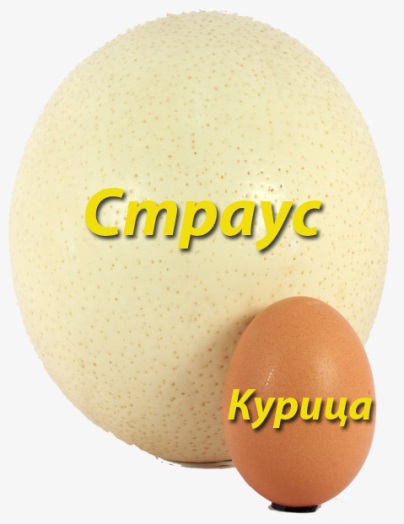 Волки воют не на луну, а для общения со своей стаей.Знаменитая сумка кенгуру есть только у самок.У страусов самец заботится об отложенных яйцах. Стая рыб может состоять из 1 миллиарда особей одного вида.В мире около 2 500 видов комаров. Комары переносят смертельные болезни, такие как малярия и лихорадка денге, которые убивают от 600 тысяч до 1 миллиона людей в год.Детеныши шимпанзе играют с палочками и камешками так же, как дети играют с куклами. Они представляют себе малышей, за которыми нужно ухаживать.Муравьи очень вежливые создания, когда один муравей проходит мимо другого, они друг другу слегка кивают, чтобы поприветствовать друг друга.Зубы у акул постоянно обновляются. Некоторые виды акул полностью меняют зубы переднего ряда (после износа) на новый комплект, примерно раз в две недели.Когда одна собака устраивает дружеский бой с другой, она чихает, чтобы сообщить "сопернику", что они просто играют. Это не позволяет ситуации выйти из-под контроля и превратиться в настоящую драку.Медуза нутрикула – единственное бессмертное живое существо на планете. Достигнув старости, медуза начинает молодеть, достигнув молодости, снова начинает стареть, она может повторять этот цикл обновления бесконечно, пока её не съедят.